СОДЕРЖАНИЕПОСТАНОВЛЕНИЕ администрации Екатериновского сельского поселения Щербиновского района от 17 января 2020 года № 1 «О внесении изменений в постановление администрации Екатериновского сельского поселения Щербиновского района от 27 февраля 2012 года № 20 «Об оплате труда работников администрации Екатериновского сельского поселения Щербиновского района, замещающих должности, не являющиеся должностями муниципальной                      службы»                                                                                                                        стр. 3ПОСТАНОВЛЕНИЕ администрации Екатериновского сельского поселения Щербиновского района от 17 января 2020 года № 2 «Об оплате труда работников, осуществляющих первичный воинский учет граждан Екатериновского сельского поселения Щербиновского района»                                                                           стр. 6ПОСТАНОВЛЕНИЕ администрации Екатериновского сельского поселения Щербиновского района от 17 января 2020 года № 3 «О повышении минимальных окладов (должностных окладов), ставок заработной платы отдельным категориям работников муниципальных казенных учреждений культуры Екатериновского сельского поселения Щербиновского района, перешедших на отраслевые системы оплаты труда»                                                                                                             стр. 11ПОСТАНОВЛЕНИЕ администрации Екатериновского сельского поселения Щербиновского района от 17 января 2020 года № 4 «О внесении изменений в постановление главы Екатериновского сельского поселения Щербиновского района от 27 ноября 2008 года № 77 «О введении отраслевых систем оплаты труда работников муниципальных учреждений Екатериновского сельского поселения Щербиновского района»                                                                                            стр. 13ПОСТАНОВЛЕНИЕ администрации Екатериновского сельского поселения Щербиновского района от 17 января 2020 года № 5 «О внесении изменений в постановление главы Екатериновского сельского поселения Щербиновского района от 27 ноября 2008 года № 78 «Об утверждении Положения «Об оплате труда работников муниципальных учреждений отрасли «Культура» Екатериновского сельского поселения Щербиновского района»                                                       стр. 18РЕШЕНИЕ Совета Екатериновского сельского поселения Щербиновского района от 17 января 2020 года № 1 «О внесении изменений в решение Совета Екатериновского сельского поселения Щербиновского района от 27 февраля                2012 года № 3 «Об утверждении Положения об оплате труда лиц, замещающих муниципальные должности Екатериновского сельского поселения Щербиновского района»                                                                                                                        стр. 20РЕШЕНИЕ Совета Екатериновского сельского поселения Щербиновского района от 17 января 2020 года № 2 «О внесении изменений в решение                             Совета Екатериновского сельского поселения Щербиновского района от                                    27 февраля 2012 года № 4 «Об утверждении Положения об оплате труда муниципальных служащих Екатериновского сельского поселения Щербиновского района»                                                                                                                        стр. 23РЕШЕНИЕ Совета Екатериновского сельского поселения Щербиновского района от 17 января 2020 года № 3 «О внесении изменения в решение Совета Екатериновского сельского поселения Щербиновского района от 27 мая 2015 года № 5 «Об утверждении реестра муниципальной собственности Екатериновского сельского поселения Щербиновского района»                                                       стр. 27О внесении изменений в постановление администрацииЕкатериновского сельского поселения Щербиновского районаот 27 февраля 2012 года № 20 «Об оплате труда работниковадминистрации Екатериновского сельского поселенияЩербиновского района, замещающих должности, неявляющиеся должностями муниципальной службы»В соответствии с Федеральным законом от 6 октября 2003 года № 131-ФЗ                 «Об общих принципах организации местного самоуправления в Российской Федерации», с постановлениями главы администрации (губернатора) Краснодарского края от 29 июля 2008 года № 724 «О нормативах формирования расходов на оплату труда депутатов, выборных должностных лиц местного самоуправления, осуществляющих свои полномочия на постоянной основе, муниципальных служащих и содержание органов местного самоуправления муниципальных образований Краснодарского края», от 20 сентября 2016 года № 735 «Об утверждении нормативов формирования расходов на оплату труда депутатов, выборных должностных лиц местного самоуправления, осуществляющих свои полномочия на постоянной основе, муниципальных служащих и содержание органов местного самоуправления муниципальных образований Краснодарского края и о внесении изменения в постановление главы администрации (губернатора) Краснодарского края от 29 июля 2008 года № 724 «О нормативах формирования расходов на оплату труда депутатов, выборных должностных лиц местного самоуправления, осуществляющих свои полномочия на постоянной основе, муниципальных служащих и содержание органов местного самоуправления муниципальных образований Краснодарского края», от 9 декабря 2019 года № 841 «О внесении изменений в некоторые нормативные правовые акты главы администрации (губернатора) Краснодарского края и об утверждении нормативов формирования расходов на оплату труда депутатов, выборных должностных                        лиц местного самоуправления, осуществляющих свои  полномочия на                       постоянной основе, муниципальных служащих и содержание органов местного самоуправления муниципальных образований  Краснодарского края»,                          Уставом Екатериновского сельского  поселения Щербиновского района                                  п о с т а н о в л я ю:1. Утвердить изменения, вносимые в постановление администрации Екатериновского сельского поселения Щербиновского района от 27 февраля       2012 года № 20 «Об оплате труда работников администрации Екатериновского сельского поселения Щербиновского района, замещающих должности, не являющиеся должностями муниципальной службы» (прилагаются).2. Признать утратившими силу постановления администрации Екатериновского сельского поселения Щербиновского района: 1) от 7 мая 2018 года № 33 «О внесении изменения в постановление администрации Екатериновского сельского поселения Щербиновского района от               27 февраля 2012 года № 20 «Об оплате труда работников администрации Екатериновского сельского поселения Щербиновского района, замещающих должности, не являющиеся должностями муниципальной службы»;2) от 26 декабря 2018 года № 159 «О внесении изменения в постановление администрации  Екатериновского сельского поселения Щербиновского района от       27 февраля 2012 года № 20 «Об оплате труда работников администрации Екатериновского сельского поселения Щербиновского района, замещающих должности, не являющиеся должностями муниципальной службы».3. Отделу по общим и правовым вопросам администрации Екатериновского сельского поселения Щербиновского района (Белая):1) разместить настоящее постановление на официальном сайте администрации Екатериновского сельского поселения Щербиновского района;2) официально опубликовать настоящее постановление в периодическом печатном издании «Информационный бюллетень администрации Екатериновского сельского поселения Щербиновского района».3. Постановление вступает в силу на следующий день после его официального опубликования и распространяется на правоотношения, возникшие с 1 января                    2020 года.ГлаваЕкатериновского сельского поселенияЩербиновского района                                                                              В.Н. ЖелтушкоПРИЛОЖЕНИЕУТВЕРЖДЕНЫ постановлением администрацииЕкатериновского сельского поселенияЩербиновского районаот 17.01.2020 № 1ИЗМЕНЕНИЯ,вносимые в постановление администрации Екатериновского сельского поселения Щербиновского района от 27 февраля 2012 года № 20 «Об оплате труда работников администрации Екатериновского сельского поселения Щербиновского района, замещающих должности, не являющиеся должностями муниципальной службы»Приложение к Положению об оплате труда работников администрации Екатериновского сельского поселения Щербиновского района, замещающих должности, не являющиеся должностями муниципальной службы изложить в следующей редакции:«ПРИЛОЖЕНИЕк Положению об оплате трудаработников администрацииЕкатериновского сельского поселенияЩербиновского района, замещающихдолжности, не являющиесядолжностями муниципальной службыРАЗМЕРЫдолжностных окладов работников администрации Екатериновскогосельского поселения Щербиновского района, замещающихдолжности, не являющиеся должностямимуниципальной службы».ГлаваЕкатериновского сельского поселенияЩербиновского района                                                                              В.Н. ЖелтушкоОб оплате труда работников, осуществляющих первичный воинский учет граждан Екатериновского сельского поселения Щербиновского районаВ соответствии с Федеральным законом от 28 марта 1998 года № 53-ФЗ «О воинской обязанности и военной службе» п о с т а н о в л я ю:1. Утвердить Положение об оплате труда работников, осуществляющих первичный воинский учет граждан Екатериновского сельского поселения Щербиновского района (приложение № 1).2. Установить размер должностного оклада работника, осуществляющего первичный воинский учет граждан Екатериновского сельского поселения Щербиновского района (приложение № 2).3. Финансирование расходов, связанных с реализацией настоящего постановления, осуществлять в пределах средств, предусмотренных в бюджете Екатериновского сельского поселения Щербиновского района на соответствующий год на осуществление первичного воинского учета граждан на территориях, где отсутствуют военные комиссариаты.4. Признать утратившим силу постановление администрации Екатериновского сельского поселения Щербиновского района от 17 октября 2019 года № 87 «Об оплате труда работников, осуществляющих первичный воинский учет граждан Екатериновского сельского поселения Щербиновского района».5. Отделу по общим и правовым вопросам администрации Екатериновского сельского поселения Щербиновского района (Белая):1) разместить настоящее постановление на официальном сайте администрации Екатериновского сельского поселения Щербиновского района;2) официально опубликовать настоящее постановление в периодическом печатном издании «Информационный бюллетень администрации Екатериновского сельского поселения Щербиновского района».6. Контроль за выполнением настоящего постановления оставляю за собой.7. Постановление вступает в силу на следующий день после его официального опубликования и распространяется на правоотношения, возникшие с 1 января               2020 года. ГлаваЕкатериновского сельского поселенияЩербиновского района                                                                       В.Н. ЖелтушкоПРИЛОЖЕНИЕ № 1УТВЕРЖДЕНОпостановлением администрацииЕкатериновского сельского поселения Щербиновского районаот 17.01.2020 № 2ПОЛОЖЕНИЕ об оплате труда работников, осуществляющих первичный воинский учет граждан Екатериновского сельского поселения Щербиновского района 1. Настоящее Положение об оплате труда работников, осуществляющих первичный воинский учет граждан Екатериновского сельского поселения Щербиновского района (далее по тексту  - Положение) разработано в соответствии с Федеральным законом от 28 марта 1998 года № 53-ФЗ «О воинской обязанности и воинской службе» и определяет размер и условия оплаты труда работников администрации Екатериновского сельского поселения Щербиновского района, осуществляющих первичный воинский учет граждан (далее по тексту – работники ВУС).2. Оплата труда работников ВУС, состоит из месячного должностного оклада (далее - должностной оклад), ежемесячных и иных дополнительных выплат                         (далее – дополнительные выплаты), которые осуществляются за счет субвенций из краевого бюджета на осуществление полномочий по первичному воинскому учету граждан, на территориях, где отсутствуют военные комиссариаты (далее по                        тексту – субвенции).3. Размеры должностных окладов работников ВУС устанавливаются постановлением администрации Екатериновского сельского поселения Щербиновского района.4. К дополнительным выплатам относятся:1) ежемесячная надбавка за сложность и напряженность труда - в размере       175 процентов должностного оклада;2) премии по итогам работы за месяц (квартал) и год, порядок выплат, которых определяется администрацией Екатериновского сельского поселения Щербиновского района (максимальный размер в пределах фонда оплаты труда не ограничивается);3) ежемесячное денежное поощрение - в размере одного должностного оклада;4) единовременная выплата при предоставлении ежегодного оплачиваемого отпуска и материальная помощь - в размере по два должностных оклада, выплачиваемые в порядке, утверждаемом работодателем.5. Работникам ВУС производятся выплаты, предусмотренные соответствующими федеральными законами и иными нормативными правовыми актами и выплачиваемые за счет средств фонда оплаты труда работников ВУС.6. Размеры должностных окладов работников ВУС увеличиваются (индексируются) в сроки и в пределах размера повышения (индексации) должностных окладов работников администрации Екатериновского сельского поселения Щербиновского района и устанавливаются постановлением администрации Екатериновского сельского поселения Щербиновского района.7. При увеличении (индексации) должностных окладов их размеры подлежат округлению до целого рубля в сторону увеличения.8. При формировании фонда оплаты труда работников ВУС сверх суммы средств, направляемых для выплаты должностных окладов, предусматриваются следующие средства для выплаты (в расчете на год):1) ежемесячной надбавки за сложность и напряженность труда в размере 11,74 должностного оклада;2) премий по итогам работы за месяц (квартал) и год в размере                                   8 должностных окладов;3) ежемесячного денежного поощрения - в размере 12 должностных окладов;4) единовременной выплаты при предоставлении ежегодного оплачиваемого отпуска и материальной помощи в размере 4 должностных окладов.9. Работодатель вправе перераспределять средства фонда оплаты труда работников ВУС между выплатами, предусмотренными пунктом 8 настоящего Положения, в пределах годового фонда оплаты труда работников ВУС, а также в соответствии с размером субвенций, утвержденных решением о бюджете Екатериновского сельского поселения Щербиновского района.Глава Екатериновского сельского поселения Щербиновского района	                                                                                   В.Н. ЖелтушкоПРИЛОЖЕНИЕ № 2УТВЕРЖДЕНпостановлением администрацииЕкатериновского сельского поселения Щербиновского районаот 17.01.2020 № 2РАЗМЕРдолжностного оклада работника, осуществляющего первичный воинский учет граждан Екатериновского сельского поселения Щербиновского районаГлава Екатериновского сельского поселения Щербиновского района	                                                                                   В.Н. ЖелтушкоО повышении минимальных окладов (должностных окладов),ставок заработной платы отдельным категориям работниковмуниципальных казенных учреждений культуры Екатериновского сельского поселения Щербиновского района, перешедших на отраслевые системы оплаты трудаВ соответствии со статьей 8 решения Совета Екатериновского сельского поселения Щербиновского района от 26 декабря 2019 года № 2 «О бюджете Екатериновского сельского поселения Щербиновского района на                              2020 год» п о с т а н о в л я ю:1. Повысить с 1 января 2020 года на 3,8 процентов размеры минимальных окладов (должностных окладов), ставок заработной платы отдельным категориям работников муниципальных казенных учреждений культуры Екатериновского сельского поселения Щербиновского района, перешедших на отраслевые системы оплаты труда. 2. Установить, что месячная заработная плата работников учреждений, отработавших норму рабочего времени и выполнивших норму труда (трудовые обязанности), не может быть ниже установленного минимального размера     оплаты труда.3. При увеличении (индексации) окладов (должностных окладов), ставок заработной платы их размер подлежит округлению до целого рубля в сторону увеличения.4. Признать утратившим силу постановление администрации Екатериновского сельского поселения Щербиновского района от 26 декабря 2018 года № 161 «О повышении минимальных окладов (должностных окладов), ставок заработной платы отдельным категориям работников муниципальных казенных учреждений культуры Екатериновского сельского поселения Щербиновского района, перешедших на отраслевые системы оплаты труда».5. Отделу по общим и правовым вопросам администрации Екатериновского сельского поселения Щербиновского района (Белая):1) разместить настоящее постановление на официальном сайте администрации Екатериновского сельского поселения Щербиновского района;2) официально опубликовать настоящее постановление в периодическом печатном издании «Информационный бюллетень администрации Екатериновского сельского поселения Щербиновского района».6. Контроль за выполнением настоящего постановления оставляю за         собой.7. Постановление вступает в силу на следующий день после его официального опубликования и распространяется на правоотношения, возникшие с 1 января              2020 года.ГлаваЕкатериновского сельского поселения                                                     Щербиновского района                                                                              В.Н. ЖелтушкоО внесении изменений в постановление главы Екатериновскогосельского поселения Щербиновского района от 27 ноября2008 года № 77 «О введении отраслевых систем оплатытруда работников муниципальных учрежденийЕкатериновского сельского поселенияЩербиновского района»В соответствии со статьей 8 решения Совета Екатериновского сельского посе-ления Щербиновского района от 26 декабря 2019 года № 2 «О бюджете Екатериновс-кого сельского поселения Щербиновского района на 2020 год» п о с т а н о в л я ю:1. Внести в постановление главы Екатериновского сельского поселения Щербиновского района от 27 ноября 2008 года № 77 «О введении отраслевых систем оплаты труда  работников муниципальных учреждений Екатериновского сельского поселения Щербиновского района» (с изменениями от 01 марта 2018 года № 14 (далее - постановление) следующие изменения:1) в разделе 2 приложения № 1 к постановлению:а) абзац первый пункта 2.4 изложить в следующей редакции:«2.4. Минимальные размеры должностных окладов работников, занимающих общеотраслевые должности служащих, устанавливаются на основе отнесения занимаемых ими должностей к соответствующим профессиональным квалификационным группам (приложение № 2): б) абзац первый пункта 2.7 изложить в следующей редакции:  «2.7. Минимальные размеры окладов общих профессий рабочих устанавливаются в зависимости от присвоенных им квалификационных разрядов в соответствии с Единым тарифно-квалификационным справочником работ и профессий рабочих: 2) изложить приложение № 2 к постановлению в новой редакции (прилагается).2. Признать утратившим силу постановление администрации Екатериновского сельского поселения Щербиновского района от 26 декабря 2018 года № 162 «О внесении изменений в постановление главы Екатериновского сельского поселения Щербиновского района от 27 ноября    2008 года № 77 «О введении отраслевых систем оплаты труда  работников муниципальных учреждений Екатериновского сельского поселения Щербиновского района».3. Отделу по общим и правовым вопросам администрации Екатериновского сельского поселения Щербиновского района (Белая):1) разместить настоящее постановление на официальном сайте администрации Екатериновского сельского поселения Щербиновского района;2) официально опубликовать настоящее постановление в периодическом печатном издании «Информационный бюллетень администрации Екатериновского сельского поселения Щербиновского района».4. Контроль за выполнением настоящего постановления оставляю за собой.5. Постановление вступает в силу на следующий день после его официального опубликования и распространяется на правоотношения, возникшие с 1 января               2020 года.ГлаваЕкатериновского сельского поселения Щербиновского района                                                                               В.Н. ЖелтушкоПРИЛОЖЕНИЕк постановлению администрацииЕкатериновского сельского поселенияЩербиновского районаот 17.01.2020 № 4«ПРИЛОЖЕНИЕ № 2УТВЕРЖДЕНЫпостановлением главы Екатериновского сельского поселенияЩербиновского районаот 27 ноября 2008 года № 77 (в редакции постановления администрацииЕкатериновского сельского поселенияЩербиновского районаот 17.01.2020 № 4)МИНИМАЛЬНЫЕ РАЗМЕРЫдолжностных окладов и минимальные повышающиекоэффициенты к должностным окладам по профессиональнымквалификационным группам общеотраслевых должностейруководителей, специалистов и служащих муниципальныхбюджетных учреждений Екатериновского сельского поселенияЩербиновского района* За исключением случаев, когда должность с наименованием «главный» является составной частью должности руководителя или заместителя руководителя учреждения либо исполнение функций по должности специалиста с наименованием «главный»  возлагается на руководителя или заместителя руководителя учреждения. ГлаваЕкатериновского сельского поселения Щербиновского района                                                                               В.Н. ЖелтушкоО внесении изменений в постановление главы Екатериновскогосельского поселения Щербиновского района от 27 ноября 2008 года№ 78 «Об утверждении Положения «Об оплате труда работниковмуниципальных учреждений отрасли «Культура»Екатериновского сельского поселенияЩербиновского района»В соответствии со статьей 8 решения Совета Екатериновского сельского посе-ления Щербиновского района от 26 декабря 2019 года № 2 «О бюджете Екатеринов-ского сельского поселения Щербиновского района на 2020 год» п о с т а н о в л я ю:1. Внести в постановление главы Екатериновского сельского поселения Щербиновского района от 27 ноября 2008 года № 78 «Об утверждении «Положения об оплате труда работников муниципальных учреждений отрасли «Культура» Екатериновского сельского поселения Щербиновского района» (с изменениями от               1 августа 2018 года № 71) (далее - постановление) следующие изменения:1) в приложении № 1 к постановлению:а) абзац первый пункта 1 раздела 2 изложить в следующей редакции:«1. Минимальные размеры окладов работников устанавливаются на основе отнесения занимаемых ими должностей служащих к ПКГ:б) пункт 1 раздела 3 изложить в следующей редакции:«1. Минимальные размеры окладов рабочих, занимающих должности по профессиям, перечисленным в приложении № 3 к настоящему постановлению, устанавливаются в зависимости от разряда выполняемых работ:2. Признать утратившим силу постановление администрации Екатери-новского сельского поселения Щербиновского района от 26 декабря 2018 года            № 163 «О внесении изменений в постановление главы Екатериновского сельского поселения Щербиновского района от 27 ноября 2008 года № 78 «Об утверждении «Положения об оплате труда работников муниципальных учреждений отрасли «Культура» Екатериновского сельского поселения Щербиновского района».3. Отделу по общим и правовым вопросам администрации Екатериновского сельского поселения Щербиновского района (Белая):1) разместить настоящее постановление на официальном сайте администрации Екатериновского сельского поселения Щербиновского района;2) официально опубликовать настоящее постановление в периодическом печатном издании «Информационный бюллетень администрации Екатериновского сельского поселения Щербиновского района».4. Контроль за выполнением настоящего постановления оставляю за собой.5. Постановление вступает в силу на следующий день после его официального опубликования и распространяется на правоотношения, возникшие с 1 января                     2020 года.ГлаваЕкатериновского сельского поселения Щербиновского района                                                                               В.Н. ЖелтушкоО внесении изменений в решение Совета Екатериновскогосельского поселения Щербиновского района от 27 февраля2012 года № 3 «Об утверждении Положения об оплате трудалиц, замещающих муниципальные должности Екатериновскогосельского поселения Щербиновского района»В соответствии с Федеральным законом от 6 октября 2003 года № 131-ФЗ «Об общих принципах организации местного самоуправления в Российской Федерации», с постановлениями главы администрации (губернатора) Краснодарского края от                     29 июля 2008 года № 724 «О нормативах формирования расходов на оплату труда депутатов, выборных должностных лиц местного самоуправления, осуществляющих свои полномочия на постоянной основе, муниципальных служащих и содержание органов местного самоуправления муниципальных образований Краснодарского края», от 20 сентября 2016 года № 735 «Об утверждении нормативов формирования расходов на оплату труда депутатов, выборных должностных лиц местного самоуправления, осуществляющих свои полномочия на постоянной основе, муниципальных служащих и содержание органов местного самоуправления муниципальных образований Краснодарского края и о внесении изменения в постановление главы администрации (губернатора) Краснодарского края от 29 июля 2008 года № 724 «О нормативах формирования расходов на оплату труда депутатов, выборных должностных лиц местного самоуправления, осуществляющих свои полномочия на постоянной основе, муниципальных служащих и содержание органов местного самоуправления муниципальных образований Краснодарского края», от 9 декабря 2019 года № 841 «О внесении изменений в некоторые нормативные правовые акты главы администрации (губернатора) Краснодарского края и об утверждении нормативов формирования расходов на оплату                               труда депутатов, выборных должностных лиц местного самоуправления, осуществляющих свои  полномочия на постоянной основе, муниципальных служащих и содержание органов местного самоуправления муниципальных образований  Краснодарского края», Уставом Екатериновского сельского поселения Щербиновского района Совет Екатериновского сельского поселения Щербиновского района р е ш и л:1. Утвердить изменения, вносимые в решение Совета Екатериновского сельского поселения Щербиновского района от 27 февраля 2012 года № 3 «Об утверждении Положения об оплате труда лиц, замещающих муниципальные должности Екатериновского сельского поселения Щербиновского района» (прилагаются).2. Признать утратившим силу решение Совета Екатериновского сельского поселения Щербиновского района от 26 декабря 2018 года № 3 «О внесении изменения в решение Совета Екатериновского сельского поселения Щербиновского района от 27 февраля 2012 года № 3 «Об утверждении Положения об оплате труда лиц, замещающих муниципальные должности Екатериновского сельского поселения Щербиновского района».3. Отделу по общим и правовым вопросам администрации Екатериновского сельского поселения Щербиновского района (Белая):1) разместить настоящее решение на официальном сайте администрации Екатериновского сельского поселения Щербиновского района;2) официально опубликовать настоящее решение в периодическом печатном издании «Информационный бюллетень администрации Екатериновского сельского поселения Щербиновского района». 3. Решение вступает в силу на следующий день после его официального опубликования и распространяется на правоотношения, возникшие с 1 января                   2020 года.ГлаваЕкатериновского сельского поселенияЩербиновского района                                                                              В.Н. ЖелтушкоПРИЛОЖЕНИЕУТВЕРЖДЕНЫрешением СоветаЕкатериновского сельского поселенияЩербиновского районаот 17.01.2020 № 1ИЗМЕНЕНИЯ,вносимые в решение Совета Екатериновского сельскогопоселения Щербиновского района от 27 февраля 2012 года № 3«Об утверждении Положения об оплате труда лиц, замещающихмуниципальные должности Екатериновского сельскогопоселения Щербиновского района»Приложение к Положению об оплате труда лиц, замещающих муниципальные должности Екатериновского сельского поселения Щербиновского района изложить в следующей редакции:«ПРИЛОЖЕНИЕк Положению об оплатетруда лиц, замещающих муниципальные должности Екатериновского сельского поселения Щербиновского районаРАЗМЕРдолжностного оклада и ежемесячного денежногопоощрения лиц, замещающих муниципальные должностиЕкатериновского сельского поселения Щербиновского района».ГлаваЕкатериновского сельского поселенияЩербиновского района                                                                              В.Н. ЖелтушкоО внесении изменений в решение Совета Екатериновскогосельского поселения Щербиновского района от 27 февраля2012 года № 4 «Об утверждении Положения об оплате трудамуниципальных служащих Екатериновского сельскогопоселения Щербиновского района»В соответствии с Федеральным законом от 6 октября 2003 года № 131-ФЗ «Об общих принципах организации местного самоуправления в Российской Федерации», с постановлениями главы администрации (губернатора) Краснодарского края от              29 июля 2008 года № 724 «О нормативах формирования расходов на оплату труда депутатов, выборных должностных лиц местного самоуправления, осуществляющих свои полномочия на постоянной основе, муниципальных служащих и содержание органов местного самоуправления муниципальных образований Краснодарского края», от 20 сентября 2016 года № 735 «Об утверждении нормативов формирования расходов на оплату труда депутатов, выборных должностных лиц местного самоуправления, осуществляющих свои полномочия на постоянной основе, муниципальных служащих и содержание органов местного самоуправления муниципальных образований Краснодарского края и о внесении изменения в постановление главы администрации (губернатора) Краснодарского края от 29 июля 2008 года № 724 «О нормативах формирования расходов на оплату труда депутатов, выборных должностных лиц местного самоуправления, осуществляющих свои полномочия на постоянной основе, муниципальных служащих и содержание органов местного самоуправления муниципальных образований Краснодарского края», от 9 декабря 2019 года № 841 «О внесении изменений в некоторые нормативные правовые акты главы администрации (губернатора) Краснодарского края и об утверждении нормативов формирования расходов на оплату труда депутатов, выборных должностных лиц местного самоуправления, осуществляющих свои  полномочия на постоянной основе, муниципальных служащих и содержание органов местного самоуправления муниципальных образований  Краснодарского края», Уставом Екатериновского сельского поселения Щербиновского района Совет Екатериновского сельского поселения Щербиновского                                района р е ш и л:1. Утвердить изменения, вносимые в решение Совета Екатериновского сельского поселения Щербиновского района от 27 февраля 2012 года № 4 «Об утверждении Положения об оплате труда муниципальных служащих Екатериновского сельского поселения Щербиновского района» (прилагаются).2. Признать утратившим силу решение Совета Екатериновского сельского поселения Щербиновского района от 26 декабря 2018 года № 4 «О внесении изменений в решение Совета Екатериновского сельского поселения Щербиновского района от 27 февраля 2012 года № 4 «Об утверждении Положения об оплате труда муниципальных служащих Екатериновского сельского поселения Щербиновского района».3. Отделу по общим и правовым вопросам администрации Екатериновского сельского поселения Щербиновского района (Белая):1) разместить настоящее решение на официальном сайте администрации Екатериновского сельского поселения Щербиновского района;2) официально опубликовать настоящее решение в периодическом печатном издании «Информационный бюллетень администрации Екатериновского сельского поселения Щербиновского района».3. Решение вступает в силу на следующий день после его официального опубликования и распространяется на правоотношения, возникшие с 1 января                  2020 года.ГлаваЕкатериновского сельского поселенияЩербиновского района                                                                              В.Н. ЖелтушкоПРИЛОЖЕНИЕУТВЕРЖДЕНЫрешением СоветаЕкатериновского сельского поселенияЩербиновского районаот 17.01.2020 № 2ИЗМЕНЕНИЯ,вносимые в решение Совета Екатериновского сельскогопоселения Щербиновского района от 27 февраля 2012 года № 4«Об утверждении Положения об оплате труда муниципальныхслужащих Екатериновского сельского поселенияЩербиновского района»1. Приложение № 1 к Положению об оплате труда муниципальных служащих Екатериновского сельского поселения Щербиновского района изложить в следующей редакции: «ПРИЛОЖЕНИЕ № 1 к Положению об оплатетруда муниципальных служащихЕкатериновского сельского поселения Щербиновского районаРАЗМЕРЫдолжностных окладов муниципальных служащихЕкатериновского сельского поселения Щербиновского района».2. Приложение № 2 к Положению об оплате труда муниципальных служащих Екатериновского сельского поселения Щербиновского района изложить в следующей редакции:«ПРИЛОЖЕНИЕ № 2к Положению об оплате труда муниципальных служащих  Екатериновского сельского поселения Щербиновского районаРАЗМЕРЫокладов за классный чин муниципальной службымуниципальных служащих Екатериновского сельского поселенияЩербиновского района».ГлаваЕкатериновского сельского поселенияЩербиновского района                                                                              В.Н. ЖелтушкоО внесении изменения в решение Совета Екатериновского сельского поселения Щербиновского района от 27 мая 2015 года № 5 «Об утверждении реестра муниципальной собственности Екатериновского сельского поселения Щербиновского района»В соответствии с пунктом 3 части 1 статьи 14 Федерального закона от                           6 октября 2003 года № 131-ФЗ «Об общих принципах организации местного самоуправления в Российской Федерации», Уставом Екатериновского сельского поселения Щербиновского района, на основании решения Совета Екатериновского сельского поселения Щербиновского района от 9 сентября 2011 года № 8 «Об утверждении Положения о порядке управления и распоряжения объектами муниципальной собственности Екатериновского сельского поселения Щербиновского района», Совет Екатериновского сельского поселения Щербиновского района р е ш и л:1. Внести в решение Совета Екатериновского сельского поселения Щербиновского района от 27 мая 2015 года № 5 «Об утверждении реестра муниципальной собственности Екатериновского сельского поселения Щербиновского района» изменение, изложив приложение к нему в новой редакции (прилагается).2. Признать утратившим силу решение Совета Екатериновского сельского поселения Щербиновского района от 26 декабря 2019 года № 4 «О внесении изменения в решение Совета Екатериновского сельского поселения Щербиновского района от 27 мая 2015 года № 5 «Об утверждении реестра муниципальной собственности Екатериновского сельского поселения Щербиновского района».3. Отделу по общим и правовым вопросам администрации Екатериновского сельского поселения Щербиновского района (Белая):1) разместить настоящее решение на официальном сайте администрации Екатериновского сельского поселения Щербиновского района;2) официально опубликовать настоящее решение в периодическом печатном издании «Информационный бюллетень администрации Екатериновского сельского поселения Щербиновского района».4. Решение вступает в силу на следующий день после его официального опубликования.Глава Екатериновского сельского поселенияЩербиновского района                                                                              В.Н. Желтушко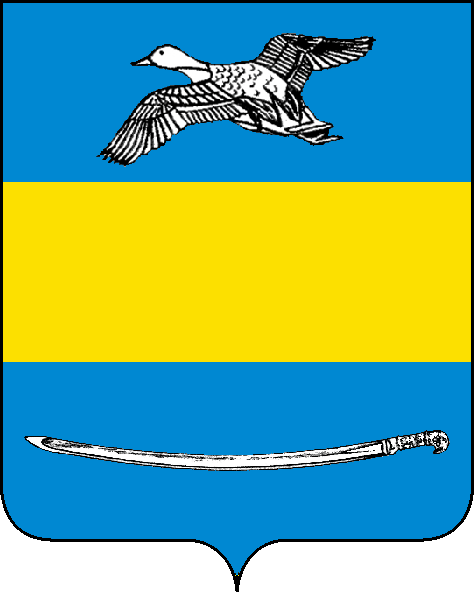 АДМИНИСТРАЦИЯ ЕКАТЕРИНОВСКОГО СЕЛЬСКОГО ПОСЕЛЕНИЯЩЕРБИНОВСКОГО РАЙОНАПОСТАНОВЛЕНИЕАДМИНИСТРАЦИЯ ЕКАТЕРИНОВСКОГО СЕЛЬСКОГО ПОСЕЛЕНИЯЩЕРБИНОВСКОГО РАЙОНАПОСТАНОВЛЕНИЕот 17.01.2020№ 1село Екатериновкасело Екатериновка№ п/пНаименование должностиРазмер должностногооклада (рублей в месяц)1231Эксперт54602Делопроизводитель37453Водитель легкового автомобиля50964Уборщик производственных и служебных                помещений3745АДМИНИСТРАЦИЯ ЕКАТЕРИНОВСКОГО СЕЛЬСКОГО ПОСЕЛЕНИЯЩЕРБИНОВСКОГО РАЙОНАПОСТАНОВЛЕНИЕАДМИНИСТРАЦИЯ ЕКАТЕРИНОВСКОГО СЕЛЬСКОГО ПОСЕЛЕНИЯЩЕРБИНОВСКОГО РАЙОНАПОСТАНОВЛЕНИЕот 17.01.2020№ 2село Екатериновкасело Екатериновка№ п/пНаименование должностиРазмердолжностногооклада(рублей в месяц)1.Специалист по первичному воинскому учету граждан3 416,00АДМИНИСТРАЦИЯ ЕКАТЕРИНОВСКОГО СЕЛЬСКОГО ПОСЕЛЕНИЯЩЕРБИНОВСКОГО РАЙОНАПОСТАНОВЛЕНИЕАДМИНИСТРАЦИЯ ЕКАТЕРИНОВСКОГО СЕЛЬСКОГО ПОСЕЛЕНИЯЩЕРБИНОВСКОГО РАЙОНАПОСТАНОВЛЕНИЕот 17.01.2020№ 3село Екатериновкасело ЕкатериновкаАДМИНИСТРАЦИЯ ЕКАТЕРИНОВСКОГО СЕЛЬСКОГО ПОСЕЛЕНИЯЩЕРБИНОВСКОГО РАЙОНАПОСТАНОВЛЕНИЕАДМИНИСТРАЦИЯ ЕКАТЕРИНОВСКОГО СЕЛЬСКОГО ПОСЕЛЕНИЯЩЕРБИНОВСКОГО РАЙОНАПОСТАНОВЛЕНИЕот 17.01.2020№ 4село Екатериновкасело Екатериновка№ п/пПеречень должностейМинимальный размер должностного оклада, рублей1.Наименование должностей, отнесенных к профессиональной квалификационной группе «Общеотраслевые должности служащих первого уровня»61772.Наименование должностей, отнесенных к профессиональной квалификационной группе «Общеотраслевые должности служащих второго уровня»62843.Наименование должностей, отнесенных к профессиональной квалификационной группе «Общеотраслевые должности служащих третьего уровня»69084.Наименование должностей, отнесенных к профессиональной квалификационной группе «Общеотраслевые должности служащих четвертого уровня»  9425»;№п/пКвалификационный разряд работМинимальный размер оклада, рублей1.1 разряд работ в соответствии с Единым тарифно-квалификационным справочником работ и профессий рабочих60742.2 разряд работ в соответствии с Единым тарифно-квалификационным справочником работ и профессий рабочих   61773.3 разряд работ в соответствии с Единым тарифно-квалификационным справочником работ и профессий рабочих 62844.4 разряд работ в соответствии с Единым тарифно-квалификационным справочником работ и профессий рабочих    63855.5 разряд работ в соответствии с Единым тарифно-квалификационным справочником работ и профессий рабочих64936.6 разряд работ в соответствии с Единым тарифно-квалификационным справочником работ и профессий рабочих67027.7 разряд работ в соответствии с Единым тарифно-квалификационным справочником работ и профессий рабочих69088.8 разряд работ в соответствии с Единым тарифно-квалификационным справочником работ и профессий рабочих7118»;Квалификаци-онныйуровеньДолжности, отнесенные к квалификационным группамМинимальный повышающийкоэффициент1. Общеотраслевые должности служащих первого уровня1. Общеотраслевые должности служащих первого уровня1. Общеотраслевые должности служащих первого уровняМинимальный размер должностного оклада – 6177 рублейМинимальный размер должностного оклада – 6177 рублейМинимальный размер должностного оклада – 6177 рублей1 квалификаци-онный уровень Агент, агент по снабжению, архивариус, дежурный            (по общежитию и др.), дежурный бюро пропусков, делопроизводитель, инкассатор,    калькулятор, кассир, комендант, копировщик, машинистка, нарядчик, оператор по диспетчерскому обслуживанию лифтов, паспортист, секретарь, секретарь-машинистка, секретарь-стенографистка,  статистик, стенографистка,  табельщик, таксировщик,  учетчик, чертежник, экспедитор, экспедитор по перевозке грузов0,002 квалификаци-онный уровень Должности служащих первого квалификационного уровня, по которым может устанавливаться производное должностное наименование «старший»0,022. Общеотраслевые должности служащих второго уровня2. Общеотраслевые должности служащих второго уровня2. Общеотраслевые должности служащих второго уровняМинимальный размер должностного оклада – 6284 рубляМинимальный размер должностного оклада – 6284 рубляМинимальный размер должностного оклада – 6284 рубля1 квалификаци-онный уровеньАдминистратор, диспетчер, инспектор, инспектор по кадрам, инспектор по контролю за исполнением поручений, инструктор производственного обучения рабочих массовых профессий, лаборант, секретарь незрячего специалиста, секретарь руководителя, техник (всех наименований),  товаровед 0,002 квалификаци-онный уровеньЗаведующая машинописным бюро, заведующий архивом, заведующий бюро пропусков, заведующий камерой хранения,         заведующий канцелярией, заведующий комнатой отдыха, заведующий копировально-множительным бюро, заведующий складом, заведующий фотолабораторией, заведующий хозяйством, заведующий экспедицией.Должности служащих первого квалификационного уровня, по которым устанавливается производное должностное наименование «старший». Должности служащих первого квалификационного уровня, по которым устанавливается II внутридолжностная категория0,040,040,073 квалификаци-онный уровень  Заведующий общежитием, заведующий прачечной, заведующий производством (шеф-повар), заведующий столовой, начальник хозяйственного отдела производитель работ (прораб), включая старшего.Должности служащих первого квалификационного уровня, по которым устанавливается 1 внутридолжностная категория0,150,134 квалификаци-онный уровень  Заведующий виварием, мастер участка (включая старшего), механик (гаража).Должности служащих первого квалификационного уровня, по которым может устанавливаться производное должностное наименование «ведущий».0,170,155 квалификаци-онный уровень Начальник гаража, начальник (заведующий) мастерской, начальник смены (участка), начальник цеха (участка)0,23. Общеотраслевые должности служащих третьего уровня3. Общеотраслевые должности служащих третьего уровня3. Общеотраслевые должности служащих третьего уровняМинимальный размер должностного оклада – 6908 рублейМинимальный размер должностного оклада – 6908 рублейМинимальный размер должностного оклада – 6908 рублей1 квалификаци-онный уровень  Архитектор, бухгалтер, бухгалтер-ревизор, документовед, инженер (всех наименований), конструктор, корректор, математик, менеджер, менеджер по персоналу, менеджер по рекламе, менеджер по связям с общественностью, переводчик, переводчик-дактилолог, переводчик синхронный, программист, психолог, социолог, специалист гражданской обороны, специалист по кадрам, специалист по маркетингу, специалист по связям с общественностью, сурдопереводчик, технолог, физиолог, электроник, экономист (всех наименований), художник, юрисконсульт.0,002 квалификаци-онный уровеньДолжности служащих первого квалификационного уровня, по которым может устанавливаться II внутридолжностная категория.0,073 квалификаци-онный уровень Должности служащих первого квалификационного уровня, по которым может устанавливаться I внутридолжностная категория0,14 квалификаци-онный уровень Должности служащих первого квалификационного уровня, по которым может устанавливаться производное должностное наименование «ведущий»0,25 квалификаци-онный уровень Главные специалисты: в отделах, отделениях, лабораториях, мастерских0,34.   Общеотраслевые должности служащих четвертого уровня4.   Общеотраслевые должности служащих четвертого уровня4.   Общеотраслевые должности служащих четвертого уровняМинимальный размер должностного оклада – 9425 рублейМинимальный размер должностного оклада – 9425 рублейМинимальный размер должностного оклада – 9425 рублей1 квалификаци-онный уровень Начальник отдела0,002 квалификаци-онный уровень Главный* (диспетчер, инженер, механик, экономист, энергетик)0,13 квалификаци-онный уровень Директор (начальник, заведующий) филиала, другого обособленного структурного подразделения0,2АДМИНИСТРАЦИЯ ЕКАТЕРИНОВСКОГО СЕЛЬСКОГО ПОСЕЛЕНИЯЩЕРБИНОВСКОГО РАЙОНАПОСТАНОВЛЕНИЕАДМИНИСТРАЦИЯ ЕКАТЕРИНОВСКОГО СЕЛЬСКОГО ПОСЕЛЕНИЯЩЕРБИНОВСКОГО РАЙОНАПОСТАНОВЛЕНИЕот 17.01.2020№ 5село Екатериновкасело Екатериновка№п/пНаименование ПКГМинимальный размер оклада, рублей 1Должности технических исполнителей67022Должности работников культуры среднего звена  77463Должности работников культуры ведущего звена  92144Должности руководящего состава учреждений культуры   10047»;Разряды выполняемых работ в соответствиис Единым тарифно-квалификационным справочником работ и профессийРазряды выполняемых работ в соответствиис Единым тарифно-квалификационным справочником работ и профессийРазряды выполняемых работ в соответствиис Единым тарифно-квалификационным справочником работ и профессийРазряды выполняемых работ в соответствиис Единым тарифно-квалификационным справочником работ и профессийРазряды выполняемых работ в соответствиис Единым тарифно-квалификационным справочником работ и профессийРазряды выполняемых работ в соответствиис Единым тарифно-квалификационным справочником работ и профессийРазряды выполняемых работ в соответствиис Единым тарифно-квалификационным справочником работ и профессийРазряды выполняемых работ в соответствиис Единым тарифно-квалификационным справочником работ и профессий12345678Минимальные размеры окладов, рублейМинимальные размеры окладов, рублейМинимальные размеры окладов, рублейМинимальные размеры окладов, рублейМинимальные размеры окладов, рублейМинимальные размеры окладов, рублейМинимальные размеры окладов, рублейМинимальные размеры окладов, рублей60746177628463856493670269087118».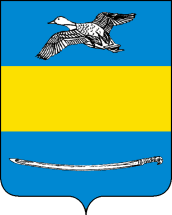 СОВЕТ ЕКАТЕРИНОВСКОГО СЕЛЬСКОГО ПОСЕЛЕНИЯЩЕРБИНОВСКОГО РАЙОНА ЧЕТВЕРТОГО СОЗЫВАШЕСТАЯ СЕССИЯРЕШЕНИЕСОВЕТ ЕКАТЕРИНОВСКОГО СЕЛЬСКОГО ПОСЕЛЕНИЯЩЕРБИНОВСКОГО РАЙОНА ЧЕТВЕРТОГО СОЗЫВАШЕСТАЯ СЕССИЯРЕШЕНИЕот 17.01.2020№ 1село Екатериновкасело ЕкатериновкаНаименование муниципальной должностиРазмер месячного должностного оклада (рублей в месяц)Ежемесячное денежное поощрение(количество должностных окладов)123ГлаваЕкатериновского сельского поселения Щербиновского района60076СОВЕТ ЕКАТЕРИНОВСКОГО СЕЛЬСКОГО ПОСЕЛЕНИЯЩЕРБИНОВСКОГО РАЙОНА ЧЕТВЕРТОГО СОЗЫВАШЕСТАЯ СЕССИЯРЕШЕНИЕСОВЕТ ЕКАТЕРИНОВСКОГО СЕЛЬСКОГО ПОСЕЛЕНИЯЩЕРБИНОВСКОГО РАЙОНА ЧЕТВЕРТОГО СОЗЫВАШЕСТАЯ СЕССИЯРЕШЕНИЕот 17.01.2020№ 2село Екатериновкасело Екатериновка№п/пНаименование должности муниципальной службы Размердолжностного оклада (рублей в месяц)1.Начальник отдела45512.Главный специалист41883.Ведущий специалист40044.Специалист I категории38235.Специалист II категории36436.Специалист 3280№п/пНаименование классного чина муниципальной службыРазмер оклада за классный чин муниципальной службы (рублей в месяц)1.Советник муниципальной службы  1 класса20962.Советник муниципальной службы  2 класса19143.Советник муниципальной службы  3 класса17324.Референт муниципальной службы 1 класса16415.Референт муниципальной службы 2 класса13686.Референт муниципальной службы 3 класса12787.Секретарь муниципальной службы 1 класса10948.Секретарь муниципальной службы 2 класса  10029.Секретарь муниципальной службы 3 класса   823СОВЕТ ЕКАТЕРИНОВСКОГО СЕЛЬСКОГО ПОСЕЛЕНИЯЩЕРБИНОВСКОГО РАЙОНА ЧЕТВЕРТОГО СОЗЫВАШЕСТАЯ СЕССИЯРЕШЕНИЕСОВЕТ ЕКАТЕРИНОВСКОГО СЕЛЬСКОГО ПОСЕЛЕНИЯЩЕРБИНОВСКОГО РАЙОНА ЧЕТВЕРТОГО СОЗЫВАШЕСТАЯ СЕССИЯРЕШЕНИЕ№ 3село Екатериновкасело Екатериновка